The Outcome (Answer to Question with Proof)Maximum 1000 words – This part can be other media or appropriate to context, not just an essayIn most cases, the Outcome requires you to have synthesised your research by putting the individual findings into groups or themes.Findings are the major ideas from your research which, for most outcomes, can be summarised down into themes that answer or help answer the question. Findings will include new ideas you come up with, created from putting together info.It is expected that you back up all statements you make with evidence – this means referring to specific parts of your research.It should also include a conclusion of what the answer to your question is.Easiest structure generally:IntroEach paragraph will generally address a group of findings and will include evidence for why you say this from your researchThe conclusion will sum up the answer to the questionPerformance Standards at A LevelKnowledge and UnderstandingKU2 Thorough knowledge and understanding of relevant research approaches for a variety of purposes.Development D1 Thorough development of, experimentation with, and application of specific research skills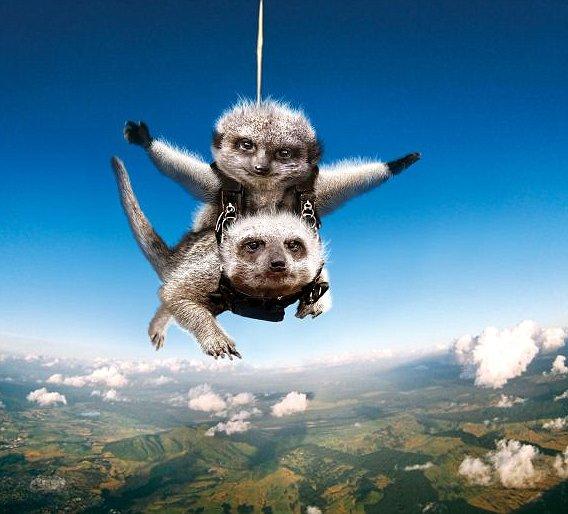 